VAWA EMERGENCY TRANSFER POLICY ADDENDUMDALLAS COUNTY PHAOACAC HOUSING ASSISTANCE PROGRAM Emergency Transfer Plan for Victims of Domestic Violence, Dating Violence, Sexual Assault, or StalkingEmergency TransfersDallas County PHA (hereafter referred to as HP) is concerned about the safety of its tenants, and such concern extends to tenants who are victims of domestic violence, dating violence, sexual assault, or stalking.  In accordance with the Violence Against Women Act (VAWA), HP allows tenants who are victims of domestic violence, dating violence, sexual assault, or stalking to request an emergency transfer from the tenant’s current unit to another unit.  The ability to request a transfer is available regardless of sex, gender identity, or sexual orientation.  The ability of HP to honor such request for tenants currently receiving assistance, however, may depend upon a preliminary determination that the tenant is or has been a victim of domestic violence, dating violence, sexual assault, or stalking. This plan identifies tenants who are eligible for an emergency transfer, the documentation needed to request an emergency transfer, confidentiality protections, how an emergency transfer may occur, and guidance to tenants on safety and security.  This plan is based on a model emergency transfer plan published by the U.S. Department of Housing and Urban Development (HUD), the Federal agency that oversees that Section 8 Housing Choice Voucher Program is in compliance with VAWA.Eligibility for Emergency TransfersA tenant who is a victim of domestic violence, dating violence, sexual assault, or stalking, as provided in HUD’s regulations at 24 CFR part 5, subpart L is eligible for an emergency transfer, if: the tenant reasonably believes that there is a threat of imminent harm from further violence if the tenant remains within the same unit. If the tenant is a victim of sexual assault, the tenant may also be eligible to transfer if the sexual assault occurred on the premises within the 90-calendar-day period preceding a request for an emergency transfer.A tenant requesting an emergency transfer must expressly request the transfer in accordance with the procedures described in this plan.  Tenants who are not in good standing may still request an emergency transfer if they meet the eligibility requirements in this section.  Emergency Transfer Request DocumentationTo request an emergency transfer, the tenant shall notify HP’s management office and submit a written request for a transfer to another unit within the HP’s jurisdiction; or a request to port out to another jurisdiction.  HP will provide reasonable accommodations to this policy for individuals with disabilities.  The tenant’s written request for an emergency transfer should include either:1.	A statement expressing that the tenant reasonably believes that there is a threat of imminent harm from further violence if the tenant were to remain in the same dwelling unit assisted under HP’s program; OR2.	A statement that the tenant was a sexual assault victim and that the sexual assault occurred on the premises during the 90-calendar-day period preceding the tenant’s request for an emergency transfer.  Confidentiality	HP will keep confidential any information that the tenant submits in requesting an emergency transfer, and information about the emergency transfer, unless the tenant gives HP written permission to release the information on a time limited basis, or disclosure of the information is required by law or required for use in an eviction proceeding or hearing regarding termination of assistance from the covered program. This includes keeping confidential the new location of the dwelling unit of the tenant, if one is provided, from the person(s) that committed an act(s) of domestic violence, dating violence, sexual assault, or stalking against the tenant.  See the Notice of Occupancy Rights under the Violence Against Women Act For All Tenants for more information about HP’s responsibility to maintain the confidentiality of information related to incidents of domestic violence, dating violence, sexual assault, or stalking.Emergency Transfer Timing and AvailabilityHP cannot guarantee that a transfer request will be approved or how long it will take to process a transfer request.  HP will however, act as quickly as possible to move a tenant who is a victim of domestic violence, dating violence, sexual assault, or stalking to another unit, subject to the unit meeting program guidelines and passing the HQS inspection.  If a tenant reasonably believes a proposed transfer would not be safe, the tenant may request a transfer to a different unit.  HP may be unable to transfer a tenant to a particular unit if the tenant has not or cannot establish eligibility for that unit.    HP will assist the tenant in identifying other housing providers who may have safe and available units to which the tenant could move.  At the tenant’s request, HP will also assist tenants in contacting the local organizations offering assistance to victims of domestic violence, dating violence, sexual assault, or stalking that are attached to this plan.Safety and Security of TenantsPending processing of the transfer and the actual transfer, if it is approved and occurs, the tenant is urged to take all reasonable precautions to be safe.  Tenants who are or have been victims of domestic violence are encouraged to contact the National Domestic Violence Hotline at 1-800-799-7233, or a local domestic violence shelter, for assistance in creating a safety plan.  For persons with hearing impairments, that hotline can be accessed by calling 1-800-787-3224 (TTY).  Tenants who have been victims of sexual assault may call the Rape, Abuse & Incest National Network’s National Sexual Assault Hotline at 800-656-HOPE, or visit the online hotline at https://ohl.rainn.org/online/.  Tenants who are or have been victims of stalking seeking help may visit the National Center for Victims of Crime’s Stalking Resource Center at https://www.victimsofcrime.org/our-programs/stalking-resource-center.Attachment:  Local organizations offering assistance to victims of domestic violence, dating violence, sexual assault, or stalking. HARMONY HOUSE3404 E Ridgeview
Springfield, MO 65804CERTIFICATION OF     	         U.S. Department of Housing                    OMB Approval No. 2577-0286        DOMESTIC VIOLENCE,          and Urban Development                                              Exp. 06/30/2017DATING VIOLENCE,SEXUAL ASSAULT, OR STALKING,                                                      AND ALTERNATE DOCUMENTATION       Purpose of Form:  The Violence Against Women Act (“VAWA”) protects applicants, tenants, and program participants in certain HUD programs from being evicted, denied housing assistance, or terminated from housing assistance based on acts of domestic violence, dating violence, sexual assault, or stalking against them.  Despite the name of this law, VAWA protection is available to victims of domestic violence, dating violence, sexual assault, and stalking, regardless of sex, gender identity, or sexual orientation.Use of This Optional Form:  If you are seeking VAWA protections from your housing provider, your housing provider may give you a written request that asks you to submit documentation about the incident or incidents of domestic violence, dating violence, sexual assault, or stalking.  In response to this request, you or someone on your behalf may complete this optional form and submit it to your housing provider, or you may submit one of the following types of third-party documentation:(1) A document signed by you and an employee, agent, or volunteer of a victim service provider, an attorney, or medical professional, or a mental health professional (collectively, “professional”) from whom you have sought assistance relating to domestic violence, dating violence, sexual assault, or stalking, or the effects of abuse.  The document must specify, under penalty of perjury, that the professional believes the incident or incidents of domestic violence, dating violence, sexual assault, or stalking occurred and meet the definition of “domestic violence,” “dating violence,” “sexual assault,” or “stalking” in HUD’s regulations at 24 CFR 5.2003. (2) A record of a Federal, State, tribal, territorial or local law enforcement agency, court, or administrative agency; or(3) At the discretion of the housing provider, a statement or other evidence provided by the applicant or tenant.Submission of Documentation:  The time period to submit documentation is 14 business days from the date that you receive a written request from your housing provider asking that you provide documentation of the occurrence of domestic violence, dating violence, sexual assault, or stalking.  Your housing provider may, but is not required to, extend the time period to submit the documentation, if you request an extension of the time period.  If the requested information is not received within 14 business days of when you received the request for the documentation, or any extension of the date provided by your housing provider, your housing provider does not need to grant you any of the VAWA protections. Distribution or issuance of this form does not serve as a written request for certification.Confidentiality:  All information provided to your housing provider concerning the incident(s) of domestic violence, dating violence, sexual assault, or stalking shall be kept confidential and such details shall not be entered into any shared database.  Employees of your housing provider are not to have access to these details unless to grant or deny VAWA protections to you, and such employees may not disclose this information to any other entity or individual, except to the extent that disclosure is: (i) consented to by you in writing in a time-limited release; (ii) required for use in an eviction proceeding or hearing regarding termination of assistance; or (iii) otherwise required by applicable law.TO BE COMPLETED BY OR ON BEHALF OF THE VICTIM OF DOMESTIC VIOLENCE, DATING VIOLENCE, SEXUAL ASSAULT, OR STALKING 1.  Date the written request is received by victim: _________________________________________2.  Name of victim: ___________________________________________________________________3.  Your name (if different from victim’s):________________________________________________4.  Name(s) of other family member(s) listed on the lease:______________________________________________________________________________________________________________________5.  Residence of victim: ________________________________________________________________6.  Name of the accused perpetrator (if known and can be safely disclosed):______________________________________________________________________________________________________7.  Relationship of the accused perpetrator to the victim:___________________________________8.  Date(s) and times(s) of incident(s) (if known):____________________________________________________________________________________________________________10.  Location of incident(s):_____________________________________________________________This is to certify that the information provided on this form is true and correct to the best of my knowledge and recollection, and that the individual named above in Item 2 is or has been a victim of domestic violence, dating violence, sexual assault, or stalking. I acknowledge that submission of false information could jeopardize program eligibility and could be the basis for denial of admission, termination of assistance, or eviction.Signature __________________________________Signed on (Date) ___________________________Public Reporting Burden:  The public reporting burden for this collection of information is estimated to average 1 hour per response.  This includes the time for collecting, reviewing, and reporting the data.  The information provided is to be used by the housing provider to request certification that the applicant or tenant is a victim of domestic violence, dating violence, sexual assault, or stalking.  The information is subject to the confidentiality requirements of VAWA. This agency may not collect this information, and you are not required to complete this form, unless it displays a currently valid Office of Management and Budget control numberDALLAS COUNTY PHA / OACAC HOUSING ASSISTANCE PROGRAM215 S. BarnesSpringfield, MO 65802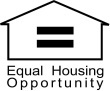 Notice of Occupancy Rights under the Violence Against Women Act3To all Housing Choice Voucher Participants:The Violence Against Women Act (VAWA) provides protections for victims of domestic violence, dating violence, sexual assault, or stalking.  VAWA protections are not only available to women, but are available equally to all individuals regardless of sex, gender identity, or sexual orientation.4 The U.S. Department of Housing and Urban Development (HUD) is the Federal agency that oversees that Section 8 Housing Choice Voucher Program is in compliance with VAWA.  This notice explains your rights under VAWA.  A HUD-approved certification form is attached to this notice.  You can fill out this form to show that you are or have been a victim of domestic violence, dating violence, sexual assault, or stalking, and that you with to use your rights under VAWA. Protections for ApplicantsIf you otherwise qualify for assistance under Section 8 Housing Choice Voucher Program, you cannot be denied admission or denied assistance because you are or have been a victim of domestic violence, dating violence, sexual assault, or stalking.Protections for TenantsIf you are receiving assistance under Section 8 Housing Choice Voucher Program you may not be denied assistance, terminated from participation, or be evicted from your rental housing because you are or have been a victim of domestic violence, dating violence, sexual assault, or stalking.Also, if you or an affiliated individual of yours is or has been the victim of domestic violence, dating violence, sexual assault, or stalking by a member of your household or any guest, you may not be denied rental assistance or occupancy rights under Section 8 Housing Choice Voucher Program solely on the basis of criminal activity directly relating to that domestic violence, dating violence, sexual assault, or stalking.Affiliated individual means your spouse, parent, brother, sister, or child, or a person to whom you stand in the place of a parent or guardian (for example, the affiliated individual is in your care, custody, or control); or any individual, tenant, or lawful occupant living in your household.Removing the Abuser or Perpetrator from the HouseholdThe Dallas County PHA/OACAC Housing Assistance Program (hereafter referred to as HP) chooses to remove the abuser or perpetrator; HP may not take away the rights of eligible tenants to the unit or otherwise punish the remaining tenants.  If the evicted abuser or perpetrator was the sole tenant to have established eligibility for assistance under the program, HP must allow the tenant who is or has been a victim and other household members to remain in the unit for a period of time, in order to establish eligibility under the program or under another HUD housing program covered by VAWA, or, find alternative housing.   Under the Section 8 Housing Choice Voucher Program, only the property owner may remove the abuser or perpetrator from the household and must follow Federal, State, and local eviction procedures.  In order to divide a lease, HP may, but is not required to, ask you for documentation or certification of the incidents of domestic violence, dating violence, sexual assault, or stalking.Moving to Another UnitUpon your request, HP may permit you to move (transfer your assistance) to another unit, and still keep your assistance.  In order to approve a request, HP may ask you to provide documentation that you are requesting to move because of an incidence of domestic violence, dating violence, sexual assault, or stalking.  If the request is a request for emergency transfer, the HP may ask you to submit a written request or fill out a form where you certify that you meet the criteria for an emergency transfer under VAWA.  The criteria are:	(1) You are a victim of domestic violence, dating violence, sexual assault, or stalking.  If your HP does not already have documentation that you are a victim of domestic violence, dating violence, sexual assault, or stalking, your HP may ask you for such documentation, a described in the documentation section below.	(2) You expressly request the emergency transfer.  Your HP may choose to require that you submit a form, or may accept another written or oral request.	(3) You reasonable believe you are threatened with imminent harm from further violence if you remain in your current unit.  This means you have a reason to fear that if you do not receive a transfer you would suffer violence in the very near future.  ____________________3Despie the name of this law, VAWA protection is available regardless of sex, gender identity, or sexual orientation.4 Housing providers cannot discriminate on the basis of any protected characteristic, including race, color, national origin, religion, sex, familial status, disability, or age.  HUD-assisted and HUD-insured housing must be made available to all otherwise eligible individuals regardless of actual or perceived sexual orientation, gender identity, or marital status.ORYou are a victim of sexual assault and the assault occurred on the premises during the 90-calendar-day period before you request a transfer.  If you are a victim of sexual assault, then in addition to qualifying for an emergency transfer because you reasonably believe you are threatened with imminent harm from further violence if you remain in your unit, you may qualify for an emergency transfer if the sexual assault occurred on the premises of the property from which you are seeking your transfer, and that assault happened within the 90-calendar-day period before you expressly request the transfer.HP will keep confidential requests for emergency transfers by victims of domestic violence, dating violence, sexual assault, or stalking, and the location of any move by such victims and their families.  HP’s emergency transfer plan provides further information on emergency transfers, and HP must make a copy of its emergency transfer plan available to you if you ask to see it.Documenting You Are or Have Been a Victim of Domestic Violence, Dating Violence, Sexual Assault or StalkingHP can, but is not required to, ask you to provide documentation to “certify” that you are or have been a victim of domestic violence, dating violence, sexual assault, or stalking.  Such request from HP must be in writing, and HP must give you at least 14 business days (Saturdays, Sundays, and Federal holidays do not count) from the day you receive the request to provide the documentation.  HP may, but does not have to, extend the deadline for the submission of documentation upon your request.  You can provide one of the following to HP as documentation.  It is your choice which of the following to submit if HP asks you to provide documentation that you are, or have been a victim of domestic violence, dating, violence, sexual assault, or stalking.A complete HUD-approved certification form given to yu by HP with this notice, that documents an incident of domestic violence, dating violence, sexual assault, or stalking.  The form will ask for your name, the date, time and location of the incident of domestic violence, dating violence, sexual assault, or stalking, and a description of the incident.  The certification form provides for including the name of the abuser or perpetrator if the name of the abuser or perpetrator is known and is safe to provide.A record of a Federal, State, tribal, territorial or local law enforcement agency, court, or administrative agency that documents the incident of domestic violence, dating violence, sexual assault, or stalking.  Examples of such records include police reports, protective orders, and restraining orders, among others.A statement, which you must sign, along with the signature of an employee, agent, or volunteer of a victim service provider, an attorney, a medical professional or a mental health professional (collectively, “professional”) from who you sought assistance in addressing domestic violence, dating violence, sexual assault, or stalking, or the effects of abuse, and with the professional selected by you attesting under penalty of perjury that he or she believes that the incident or incidents of domestic violence, dating, violence, sexual assault, or stalking are grounds for protection.Any other statement or evidence that HP has agreed to accept.If you fail or refuse to provide one of these documents within the 14 business days, HP does not have to provide you with the protections contained in this notice.  If HP receives conflicting evidence that an incident of domestic violence, dating violence, sexual assault, or stalking has been committed (such as certification forms from two or more members of a household each claiming to be a victim and naming one or more of the other petitioning household members as the abuser or perpetrator), HP has the right to request that you provide third-party documentation within thirty 30 calendar days in order to resolve the conflict.  If you fail or refuse to provide third-party documentation where there is conflicting evidence, HP does not have to provide you with the protections contained in this notice.ConfidentialityHP must keep confidential any information you provide related to the exercise of your rights under VAWA, including the fact that you are exercising your rights under VAWA.HP must not allow any individual administering assistance or other services on behalf of HP (for example, employees and contractors) to have access to confidential information unless for reasons that specifically call for these individuals to have access to this information under applicable Federal, State, or local law.HP must not enter your information into any shared database or disclose your information to any other entity or individual.  HP, however, may disclose the information provided if:You give written permission to HP to release the information on a time limited basis.HP needs to use the information in a termination proceeding, such as to terminate your abuser or perpetrator from assistance under this program.A law requires HP or your landlord to release the information. VAWA does not limit HP’s duty to honor court orders about access to or control of the property.  This includes orders issued to protect a victim and orders dividing property among household members in cases where a family breaks up.Reasons a Tenant Eligible for Occupancy Rights under VAWA May have Assistance TerminatedYou can have your assistance terminated for serious or repeated violations of family obligations that are not related to domestic violence, dating violence, sexual assault, or stalking committed against you.  However, HP cannot hold tenants who have been victims of domestic violence, dating violence, sexual assault, or stalking to a more demanding set of rules than it applies to tenants who have not been victims of domestic violence, dating violence, sexual assault or stalking.The protections described in this notice might not apply, and your assistance be terminated, if HP can demonstrate that not terminating your assistance would present a real physical danger that:	1) Would occur within an immediate time frame, and	2) Could result in death or serious bodily harm to other tenants or those who work on the property.If HP can demonstrate the above, HP should only terminate your assistance if there are no other actions that could be taken to reduce or eliminate the threat.Other LawsVAWA does not replace any Federal, State, or local law that provides greater protection for victims of domestic violence, dating violence, sexual assault, or stalking.  You may be entitled to additional housing protections for victims of domestic violence, dating violence, sexual assault, or stalking under other Federal laws, as well as under State and local laws.Non-Compliance with The Requirements of This NoticeYou may report a covered housing provider’s violations of these rights and seek additional assistance, if needed, by contacting or filing a complaint withHUD ST. LOUIS FIELD OFFICE1222 Spruce Street, Suite 3.203St. Louis MO 63103Office:  314-418-5224Fax:  314-418-5212For Additional InformationYou may view a copy of HUD’s final VAWA rule athttps://www.federalregister.gov/documents/2016/11/16/2016-25888/violence-against-women-reauthorization-act-of-2013-implementation  Additionally, HP must make a copy of HUD’S VAWA regulations available to you if you ask to see them.  For questions regarding VAWA, please contact:DALLAD COUNTY PHA / OACAC HOUSING ASSISTANCE PROGRAM215 S. BarnesSpringfield, MO 65802-2204Phone:  417-864-3444TDD:  417-864-3445E-mail:  housing@oac.acFor help regarding an abusive relationship, you may call the National Domestic Violence Hotline at 1-800-799-7233 or, for persons with hearing impairments, 1-800-787-3224 (TTY).For tenants who are or have been victims of stalking seeking help may visit the National Center for Victims of Crime’s Stalking Resource Center at https://www.victimsofcrime.org/our-programs/stalking-resurce-center.For help regarding sexual assault, you may contactThe Victim Center at https://www.thevictimcenter.org/contact  24-hour Crisis Line: 417.864.7233Victims of stalking seeking help may contact https://www.springfieldmo.gov/285/Stalking  or https://www.mocadsv.org/  ATTACHMENT:  HUD Certification form 5382